An Institution of Opportunity: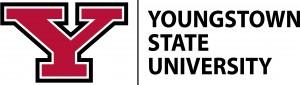 YSU inspires individuals, enhances futures, and enriches lives.Academic Senate AgendaWednesday, October 5, 2022 at 4:00 P.M.Rossi Room (formerly Ohio Room), Kilcawley CenterVirtual Attendance at the Following URL:https://ysu.webex.com/ysu/j.php?MTID=m4553d23fe37da25d424397f4c51c1bdfMeeting number: 2319 236 2626Password: 2eqUxC3QuG8[4:00 PM] Call to Order/Certification of Quorum[4:02 PM] Approval of Agenda[4:03 PM] Approval of Recording (as minutes) from April 27, 2022 and September 7, 2022 (Recordings are located at the following URL: https://ysu.edu/academic-senate/meeting-agendas-minutes) [4:08 PM] Senate Executive Committee Report – Chet Cooper, Senate Chair[4:10 PM] Senate Committee ReportsElections and Balloting Committee Report – Bob Kramer, ChairUniversity Curriculum Committee – Tom Wakefield, Chair (report posted to Senate web page [https://ysu.edu/academic-senate/meeting-agendas-minutes])General Education Committee – Adam Earnheardt, Director (report to be distributed)[4:25 PM] Old BusinessProposal for “Extending Principles of Good Teaching Practice” – Provost Brien Smith (see Senate web page for downloadable document from the September 7, 2022 meeting [https://ysu.edu/academic-senate/meeting-agendas-minutes]) Proposal for “University Wide Learning Outcomes” – Mark Vopat, Task Force Chair ((see Senate web page for downloadable document from the September 7, 2022 meeting [https://ysu.edu/academic-senate/meeting-agendas-minutes]) [5:09] New Business (none)[5:10 PM] AdjournmentNext Meeting of the Academic Senate:November 2, 2022 at 4:00 PMRossi Room, Kilcawley Center